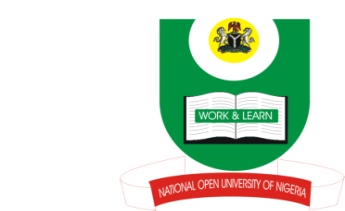 NATIONAL OPEN UNIVERSITY OF NIGERIA14-16 AHMADU BELLO WAY, VICTORIA ISLAND, LAGOSSCHOOL OF ARTS AND SOCIAL SCIENCESJUNE/JULY 2013 EXAMINATIONCOURSE CODE: CTH 732COURSE TITLE: COMPARATIVE ETHICS IN PLURALISTIC SOCIETIESTIME ALLOWED: 2HRSINSTRUCTIONS: ANSWER QUESTION ONE AND ANY OTHER TWO IN SECTION B. (SECTION A CARRIES 30 MARKS, WHILE SECTION B CARRIES 20 MARKS EACH)SECTION AList and discuss in details the three branches of ethics.SECTION BPromoting pluralism is a waste of society’s energy and resources. Argue for or against.Show direct connection between religion and moral values in AfricaGive reasons why Mohammed is regarded as exemplar of Islamic ethicsDiscuss temporal happiness and self-preservation as goals of ethical demand.